МИНИСТЕРСТВО НА ОБРАЗОВАНИЕТО И НАУКАТА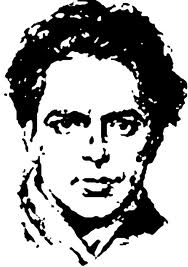 ОУ „Христо Смирненски”с.Ореховица,общ. Д.Митрополия,обл.  Плевен= = = = = = = = = = = = = = = = = = = = = = = = = = = = = = = = = = = = = = = 5859 с.Ореховица,пл. „Възраждане”  № 1,тел.0879596804e-mail: ou_orehovitsa@abv.bgУТВЪРЖДАВАМДиректор:_______________/Здравко Пенев/Г	Р	А	Ф	И	Кза приемно време -начален етап на основна образователнастепен за периода 15.09.2020 г .до  14.06.2021 г. , учебна 2020/2021 годинаГ	Р	А	Ф	И	Кза приемно време -прогимназиален етап на основна образователнастепен за периода 15.09.2020 г .до  14.06.2021 г. , учебна 2020/2021 година						                                   15.09.2020 г.Директор:____________/ Здравко Пенев /				с.Ореховица№Ден от седмицатаЧасот- доКласИме и фамилия  на учителя1.Петък11.20-12.20 ч.1.Поля Ламбева2.Понеделник11.20-12.20 ч.2.Стефка Барабашка3.Вторник12.10-13.10 ч.3.Галя Митева4.Четвъртък12.10-13.10 ч.4.Диана Петкова5.Четвъртък11.00-12.00 ч.ЦДО 1Валя Драгова6.Четвъртък11.00-12.00 ч.ЦДО 2Десислава Иванова№Ден от седмицатаЧасот- доКласИме и фамилия  на учителя1.Вторник08.30-09.30 ч.5.Янка Петкова2.Четвъртък08.30-09.30 ч.6.Даниела Лалова3.Понеделник09.30-10.30 ч.7.Миглена Манолова4.Вторник12.00-13.00 ч.Пеца Сурджийска5.Вторник08.30-09.30 ч.Моника Динкова6.Четвъртък11.00-12.00 ч.ЦДО 3Надежда Андреева